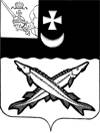 КОНТРОЛЬНО-СЧЕТНАЯ КОМИССИЯ БЕЛОЗЕРСКОГО МУНИЦИПАЛЬНОГО РАЙОНА161200, Вологодская область, г. Белозерск, ул. Фрунзе, д.35, оф.32тел. (81756)  2-32-54,  факс (81756) 2-32-54,   e-mail: krk@belozer.ruЗАКЛЮЧЕНИЕ на отчет об исполнении бюджета сельского поселения Артюшинское за 9 месяцев 2022 года18 ноября 2022 годаЗаключение Контрольно-счетной комисии района на отчет об исполнении бюджета сельского поселения Артюшинское за 9 месяцев 2022 года подготовлено на основании пункта 1.5 плана работы Контрольно-счетной комиссии района на 2022 год, статьи 9 Положения «О контрольно-счетной комиссии Белозерского муниципального района», утвержденного решением Представительного Собрания района от 18.01.2022 № 1, ст.157, 264.1, 264.2, 268.1 Бюджетного Кодекса Российской Федерации, ст.9 Федерального закона от 07.02.2011 № 6-ФЗ «Об общих принципах организации и деятельности контрольно-счетных органов субъектов Российской Федерации и муниципальных образований», Положения о бюджетном процессе в сельском поселении Артюшинское, утвержденного решением Совета сельского поселения от 30.04.2020 № 12(с изменениями и дополнениями). При подготовке заключения использованы отчетность и информационные материалы, представленные Финансовым управлением Белозерского муниципального района.Отчет об исполнении  бюджета поселения за 9 месяцев 2022 года (далее – отчет об исполнении бюджета) утвержден постановлением администрации сельского поселения Артюшинское от 17.10.2022 № 55 и представлен в Контрольно-счетную комиссию района.Анализ отчета об исполнении бюджета проведен Контрольно-счетной комиссией района в следующих целях:сопоставления исполненных показателей  бюджета поселения за 9 месяцев 2022 года с годовыми назначениями, а также с показателями за аналогичный период предыдущего года;выявления возможных несоответствий (нарушений) и подготовки предложений, направленных на их устранение.ОБЩАЯ ХАРАКТЕРИСТИКА БЮДЖЕТА ПОСЕЛЕНИЯОтчет об исполнении бюджета поселения составлен в форме приложений: 1 – по доходам бюджета поселения, 2 – по расходам  бюджета поселения по разделам, подразделам классификации расходов, 3 – по источникам внутреннего финансирования дефицита бюджета поселения.Основные характеристики бюджета поселения на 2022 год утверждены решением Совета сельского поселения Артюшинское от 16.12.2021 № 41:общий объем доходов - 8 133,3 тыс. рублей;общий объем расходов -  8 133,3 тыс. рублей;дефицит (профицит) бюджета поселения - 0,0 тыс. рублей.В связи с участием в реализации муниципальной целевой программы «Развитие территории сельского поселения Артюшинское на 2021-2025 годы», корректировкой плановых показателей поступления собственных доходов, безвозмездных поступлений и источников финансирования дефицита бюджета в решение Совета сельского поселения «О бюджете сельского поселения Артюшинское на 2022 год и плановый период 2023 и 2024 г.г.» в отношении основных характеристик за 9 месяцев 2022 года внесены изменения решениями от 28.02.2022 №5, от 3006.2022 №18.В результате внесенных изменений в бюджет поселения:- объем доходов увеличен на 2 147,5 тыс. рублей и составил 10 280,8 тыс. рублей;- объем расходов увеличен на 2 353,6 тыс. рублей или на 28,9% и составил 10 486,9 тыс. рублей;- утвержден дефицит бюджета в сумме 206,1 тыс. рублей.За 9 месяцев 2022 года доходы бюджета поселения составили 7 615,7 тыс. рублей или 74,1% к годовым назначениям в сумме 10 280,8 тыс. рублей, в том числе налоговые и неналоговые доходы – 1 600,0 тыс. рублей (62,2%), безвозмездные поступления – 6 015,7 тыс. рублей (78,0%).Расходы бюджета поселения исполнены в сумме 6 770,3 тыс. рублей или 64,6% к утвержденным годовым назначениям в сумме 10 486,9 тыс. рублей.За 9 месяцев 2022 года бюджет сельского поселения исполнен с профицитом 845,4 тыс. рублей.Исполнение основных характеристик бюджета поселения за 9 месяцев 2022 года в сравнении с аналогичным периодом 2021 года характеризуется следующими данными.Таблица № 1                                                                                                                   тыс. рублейПо сравнению с 9 месяцами 2021 года доходы бюджета поселения увеличились на 2 233,2 тыс. рублей или на 41,5%; расходы увеличились на 1 352,6 тыс. рублей или на 25,0%. Бюджет поселения за 9 месяцев 2022 года исполнен с профицитом в сумме 845,4 тыс. рублей, за аналогичный период 2021 года бюджет исполнен с дефицитом в сумме 35,2 тыс. рублей.ДОХОДЫ  БЮДЖЕТА ПОСЕЛЕНИЯИсполнение доходной части бюджета является одним из основных показателей финансового состояния муниципального образования.Доходная часть бюджета поселения сформирована за счет поступлений из следующих основных источников: налоговых, неналоговых доходов и безвозмездных поступлений.Таблица № 2                                                                                                                    тыс. рублейИсполнение бюджета по доходам за 9 месяцев 2022 года составило:- по налоговым доходам – 1 419,9 тыс. рублей или 60,2% уточненного бюджета на год;- по неналоговым доходам – 180,1 тыс. рублей или 84,6% уточненного бюджета на год;- по безвозмездным поступлениям – 6 015,7 тыс. рублей или 78,0% уточненного бюджета на год.Исполнение доходной части бюджета за 9 месяцев 2022 года обеспечено на 79,0% безвозмездными поступлениями и на 21,0% собственными доходами.Таким образом, в доходах бюджета поселения доля собственных доходов на 58,0 процентных пункта меньше доли финансовой безвозмездной помощи вышестоящего бюджета. За 9 месяцев 2021 года в структуре доходов бюджета поселения доля собственных доходов составляла 25,7%, безвозмездных поступлений 74,3%.Налоговые и неналоговые доходы исполнены в сумме 1 600,0 тыс. рублей или на 62,2% к утвержденным годовым назначениям 2 573,0 тыс. рублей. Удельный вес собственных доходов в общих доходах бюджета поселения составил 21,0%. По сравнению с 9 месяцами 2021 года поступление налоговых и неналоговых  доходов  увеличилось на 216,7 тыс. рублей или на 15,7%. На долю налоговых доходов приходится 18,6%, на долю неналоговых доходов 2,4%, что в абсолютной сумме соответственно составляет 1 419,9 тыс. рублей и 180,1 тыс. рублей.Наибольший удельный вес в поступлении собственных доходов бюджета поселения занимает налог на доходы физических лиц – 69,6%, что в денежном выражении составляет 1 213,5 тыс. рублей.Налоговые доходы за 9 месяцев 2022 года исполнены в сумме 1 419,9 тыс. рублей или на 60,2% к плановым годовым назначениям, установленным в сумме 2 360,0 тыс. рублей. По сравнению с аналогичным периодом 2021 года объем налоговых доходов увеличился на 173,0 тыс. рублей или на 13,9%.Структура налоговых доходов бюджета поселения представлена в таблице:Таблица №  3                                                                                                                                тыс. рублейВ отчетном периоде основным источником налоговых доходов бюджета поселения являлся налог на доходы физических лиц. Доля налога на доходы физических лиц в налоговых доходах бюджета составляет 85,5%, по сравнению с 2021 годом уменьшился на 2,7%. Общий объем поступлений указанного налога составил 1 213,5 тыс. рублей или 67,8% от запланированной суммы на год 1 790,0 тыс. рублей.  Объем поступлений данного налога за аналогичный период 2021 года составил 1 099,7 тыс. рублей. Таким образом, по сравнению с 9 месяцами 2021 года объем поступлений налога на доходы физических лиц в бюджет поселения увеличился на 113,8 тыс. рублей или на 10,3%.Основные налогоплательщики в бюджет сельского поселения Артюшинское:- ФКУ ИК-5 УФСИН России по Вологодской области;- МОУ «Бубровская ООШ»;-Андозерский сетевой участок Белозерская РЭС;- администрация поселения Артюшинское.Поступление налога на имущество физических лиц за 9 месяцев 2022 года составило 28,0 тыс. рублей или 15,7% от плановых годовых назначений 178,0 тыс. рублей. Удельный вес в налоговых доходах бюджета составил 2,0%. Объем поступлений указанного налога за аналогичный период прошлого года составил 1,6 тыс. рублей. Таким образом, по сравнению с 9 месяцами 2021 года поступление налога на имущество физических лиц увеличилось на 26,4 тыс. рублей или в 1,8 раза.Поступление земельного налога за 9 месяцев 2022 года составило 174,7 тыс. рублей, что составляет 45,6% от планового годового назначения 383,0 тыс. рублей. Удельный вес в налоговых доходах бюджета составляет 12,3%. Объем поступлений указанного налога за аналогичный период прошлого года составил 137,4 тыс. рублей. Таким образом, по сравнению с 9 месяцами 2021 года поступление земельного налога в бюджет поселения увеличилось на 37,3 тыс. рублей или на 27,1%.Доходы от уплаты государственной пошлины за 9 месяцев 2022 года составляют 3,7 тыс. рублей, что составляет 41,1% от планового годового назначения 9,0 тыс. рублей. Удельный вес в налоговых доходах бюджета составляет 0,3%. Объем поступлений за аналогичный период прошлого года составил  8,2 тыс. рублей. Таким образом, по сравнению с 9 месяцами 2021 года поступление доходов от уплаты государственной пошлины в бюджет поселения уменьшилось на 4,5 тыс. рублей или на 54,9%. В ходе проведенного сравнительного анализа поступлений в бюджет налоговых доходов за 9 месяцев 2022 года и 9 месяцев 2021 года установлено увеличение по всем видам налоговых доходов, кроме государственной пошлины. Так, объем поступления земельного налога уменьшился на 54,9%. В целом, по сравнению с аналогичным периодом 2021 года, поступление налоговых доходов за 9 месяцев 2022 года увеличилось на 173,0 тыс. рублей или на 13,9%.Неналоговые доходы за 9 месяцев 2022 года исполнены в сумме 180,1 тыс. рублей или на 84,6% к плановым годовым назначениям, установленным в сумме 213,0 тыс. рублей. По сравнению с аналогичным периодом 2021 года объем неналоговых доходов увеличился на 43,7 тыс. рублей или на 32,0%.Структура неналоговых доходов бюджета поселения представлена в таблице:Таблица № 4                                                                                                                                  тыс. рублейВ структуре неналоговых доходов бюджета поселения за 9 месяцев 2022 года наибольший удельный вес, а именно 61,6% занимают доходы от сдачи в аренду имущества, составляющего казну сельских поселений (за исключением земельных участков).Поступление доходов от сдачи в аренду имущества, составляющего казну сельских поселений (за исключением земельных участков) за 9 месяца 2022 года составило 111,0 тыс. рублей или 113,3% плановых годовых назначений. Объем поступлений  за аналогичный период прошлого года составил 73,1 тыс. рублей. Таким образом, по сравнению с 9 месяцами 2021 года поступление доходов от уплаты данного вида доходов увеличилось на 37,9 тыс. рублей или на 51,8%.Поступление доходов от сдачи в аренду имущества, находящегося в оперативном управлении органов управления сельских поселений и созданных ими учреждений (за исключением имущества муниципальных бюджетных и автономных учреждений) за 9 месяцев 2022 года составило 16,2 тыс. рублей или 73,6% от планового годового назначения 22,0 тыс. рублей. Удельный вес в неналоговых доходах бюджета составляет 9,0%. В аналогичном периоде  2021 года поступления по данному виду доходов составили так же 16,2 тыс. рублей.Поступление прочих доходов  от компенсации затрат бюджетов сельских поселений за 9 месяцев 2022 года составило 52,9 тыс. рублей или 73,5% плановых годовых назначений. Объем поступлений за аналогичный период прошлого года составил 45,3 тыс. рублей.Поступление прочих неналоговых доходов за 9 месяцев не производилось, при плановом годовом назначении 21,0 тыс. рублей. В аналогичном периоде 2021 года поступления по данному виду доходов составили 1,8 тыс. рублей. Таким образом, по сравнению с 9 месяцами 2021 года поступление доходов от уплаты данного вида доходов уменьшилось на 1,8 тыс. рублей. Данный вид доходов включает в себя платежи за найм муниципального жилья.В ходе проведенного сравнительного анализа поступлений в бюджет неналоговых доходов  за 9 месяцев 2022 года и 9 месяцев 2021 года установлено увеличение за 9 месяцев 2022 года объема поступлений по доходам от сдачи в аренду имущества, составляющего  казну сельских поселений (за исключением земельных участков) на 51,8% или на 37,9 тыс. рублей, по прочим доходам от компенсации затрат бюджетов сельских поселений на  7,6 тыс. рублей или на 16,8%.Неналоговые доходы за 9 месяцев 2022 года исполнены в сумме 180,1 тыс. рублей или на 43,7% к плановым годовым назначениям, установленным в сумме 213,0 тыс. рублей. В целом поступление неналоговых доходов за 9 месяцев 2022 года увеличилось на 43,7 тыс. рублей или на 32,0%  по сравнению с аналогичным периодом 2021 года. Также, следует отметить, что за 9 месяцев 2022 года в бюджет не поступали прочие неналоговые доходы при плановом назначении на год в сумме 21,0 тыс. рублей.Контрольно-счетная комиссия района предлагает скорректировать плановые показатели доходов от сдачи в аренду имущества, составляющего  казну сельских поселений (за исключением земельных участков) с учетом фактического поступления в бюджет указанного доходного источника.БЕЗВОЗМЕЗДНЫЕ ПОСТУПЛЕНИЯБезвозмездные поступления в бюджет поселения за 9 месяцев 2022 года составили 6 015,7 тыс. рублей или 78,0% к утвержденным назначениям на год в сумме 7 707,8 тыс. рублей. Данные по исполнению законодательно утвержденных бюджетных назначений за 9 месяцев 2022 года представлены в таблице:Таблица № 5                                                                                                                                  тыс. рублейПо сравнению с 9 месяцами 2021 года безвозмездные поступления увеличились на 2 016,5 тыс. рублей или на 50,4%, их доля в общих доходах бюджета поселения составила 79,0%.Уменьшение безвозмездных поступлений за 9 месяцев 2022 года по отношению к аналогичному периоду 2021 года обусловлено увеличение по всем видам безвозмездных поступлений.В отчетном периоде из районного бюджета поступили дотации в сумме 2 980,9 тыс. рублей, из них:- на поддержку мер по обеспечению сбалансированности бюджетов в размере 2 126,7 тыс. рублей или на 75,0% от утвержденных назначений на год;- на выравнивание бюджетной обеспеченности в размере 854,2 тыс. рублей или 75,0% от утвержденных назначений на год;По сравнению с аналогичным периодом 2021 года поступление дотаций увеличилось на 109,7 тыс. рублей или на 14,7%. Прочие субсидии за 9 месяцев 2022 года поступили в сумме 1 539,7 тыс. рублей или 85,8% при утвержденных  годовых назначениях 1 793,9 тыс. рублей.По сравнению с аналогичным периодом 2021 года поступление субсидий увеличилось на  705,1 тыс. рублей или на 84,5%.Субвенция из федерального бюджета на осуществление первичного воинского учета за 9 месяцев 2022 года поступила в сумме 73,7 тыс. рублей или 67,6% к утвержденным назначениям на год в сумме 109,1 тыс. рублей. Единая субвенция бюджетам сельских поселений из бюджета субъекта Российской Федерации за 9 месяцев 2022 года не поступала, при назначениях на год в сумме 2,0 тыс. рублей.По сравнению с аналогичным периодом 2021 года поступление субвенций увеличилось на  10,6 тыс. рублей или на 16,8%.Межбюджетные трансферты, передаваемые бюджетам сельских поселений из бюджетов муниципальных образований на осуществление части полномочий по решению вопросов местного значения в соответствии с заключенными соглашениями за 9 месяцев 2022 года поступили в размере 1 236,4 тыс. рублей или 75,7% к утвержденным годовым назначениям в сумме 1 633,2 тыс. рублей.По сравнению с аналогичным периодом 2021 года поступление межбюджетных трансфертов увеличилось на 515,1 тыс. рублей или на 71,4%.Поступления от денежных пожертвований, предоставляемых негосударственными организациями получателям средств бюджетов сельских поселений за 9 месяцев 2022 года поступили в размере 112,5 тыс. рублей или на 100,0% от планового показателя на 2022 год в сумме 112,5 тыс. рублей.  Поступления от денежных пожертвований, предоставляемых физическими лицами получателям средств бюджетов сельских поселений за 9 месяцев 2022 года поступили в размере 72,5 тыс. рублей или на 85,8% от запланированной суммы на 2021 год 84,5 тыс. рублей.  В общем объеме безвозмездных поступлений за 9 месяцев 2022 года наибольший удельный вес занимают дотации – 49,6%, доля субсидий составляет 25,6%, субвенций 1,2%, на межбюджетные трансферты приходится 20,6%. Кассовый план по доходам на 9 месяцев 2022 года утвержден в объеме 7 535,9 тыс. рублей или 73,3% от годовых назначений в размере 10 280,8 тыс. рублей, исполнен в объеме 7 615,7 тыс. рублей или 101,6% от утвержденных назначений на 9 месяцев 2022 года.В ходе проведенного анализа исполнения бюджета поселения по доходам установлено, что исполнение доходной части бюджета поселения за 9 месяцев 2022 года обеспечено на 79,0% безвозмездными поступлениями и на 21,0% собственными доходами. По сравнению с аналогичным периодом 2021 года поступления в доходную часть бюджета в отчетном периоде текущего года увеличились на 41,5%. Увеличение составило 2 233,2 тыс. рублей, в основном за счет увеличения объема безвозмездных поступлений. РАСХОДЫ  БЮДЖЕТА ПОСЕЛЕНИЯРасходы  бюджета на 2022 год первоначально утверждены в сумме 8 133,3 тыс. рублей. В течение 9 месяцев 2022 года плановый объем расходов уточнялся два раза и в окончательном варианте составил 10 486,9 тыс. рублей, что больше первоначального плана на 28,9%.За 9 месяцев 2022 года расходы бюджета поселения исполнены в сумме 6 770,3 тыс. рублей или на 64,6% к утвержденным годовым назначениям в сумме 10 486,9 тыс. рублей. По сравнению с 9 месяцами 2021 года расходы увеличились на 1 352,6 тыс. рублей или на 25,0%. Таблица №   6                                                                                                                               тыс. рублейОсновной удельный вес в составе произведенных расходов  бюджета поселения занимают расходы по разделу «Общегосударственные расходы» - 54,0%. За 9 месяцев 2022 года исполнение составило 3 655,2 тыс. рублей или 71,7% к утвержденным годовым назначениям. По сравнению с аналогичным периодом 2021 года расходы по данному разделу увеличились на 410,4 тыс. рублей или на 12,6%.Расходы на социальную сферу составляют незначительную часть в общей сумме расходов – 11,7% от общего объема расходов, в аналогичном периоде 2021 года – 7,2%.В отчетном периоде бюджет поселения исполнен на 64,6%, что значительно ниже  планового процента исполнения (75,0%). По сравнению с аналогичным периодом 2022 года в отчетном периоде объем расходов увеличился по разделам: «Общегосударственные вопросы» на 12,6% или на 410,4 тыс. рублей;«Национальная оборона» на 10,6 тыс. рублей или на 16,8%«Жилищно-коммунальное хозяйство» на 1 093,7 тыс. рублей или на 98,0%;«Социальная политика» на 26,6 тыс. рублей или на 6,8%;«Физическая культура и спорт» на 370,0 тыс. рублей.Уменьшение расходов произошло по следующему разделу: «Национальная  безопасность и правоохранительная деятельность» на 308,7 тыс. рублей или 88,2%.Расходы остались на уровне 2021 года по разделу «Образование» в сумме 3,2 тыс. рублей.В ходе анализа исполнения расходной части бюджета поселения, установлено, что за 9 месяцев 2022 года бюджет поселения по расходам исполнен значительно ниже 75% (плановый процент исполнения).ДЕФИЦИТ БЮДЖЕТА ПОСЕЛЕНИЯПервоначальным решением Совета поселения дефицит не утвержден. Решением Совета сельского поселения Артюшинское от 28.02.2022 № дефицит утвержден в размере 206,1 тыс. рублей или 8,0% от общего объема доходов без учета объема безвозмездных поступлений. Бюджет поселения за 9 месяцев 2022 года исполнен с профицитом в размере 845,4 тыс. рублей.Сведения по дебиторской и кредиторской задолженности к отчету не приложены, дополнительно контрольно-счетным органом не запрашивались, в связи с этим анализ дебиторской и кредиторской задолженности не производился.МУНИЦИПАЛЬНЫЕ ПРОГРАММЫВ соответствии с требованиями бюджетного законодательства расходная часть бюджета на 2022 год сформирована посредством реализации программного подхода к управлению бюджетными расходами на основе муниципальной программы «Развитие территории сельского поселения Артюшинское на 2021-2025 годы».Внедрение программного подхода обеспечивает прозрачное отражение расходов бюджета, следовательно, повышается уровень оценки эффективности использования  бюджетных средств.На реализацию муниципальной программы «Развитие территории сельского поселения Артюшинское на 2021-2025 годы» в  уточненном бюджете поселения на 2022 год предусмотрены бюджетные ассигнования в размере 4 729,3 тыс. рублей или 45,1% от общего объема расходов. Анализ исполнения расходов бюджета по муниципальной программе в разрезе основных мероприятий  за 9 месяцев 2022 года приведен в таблице:Таблица №7                                                                                                                    тыс. рублейВ отчетном периоде в рамках реализации мероприятий муниципальных программ произведены расходы в сумме 2 624,8 тыс. рублей или 55,5% от утвержденных показателей.Наибольший удельный вес в расходах Программы занимают расходы, по основному мероприятию направленному на повышение уровня комплексного обустройства населенных пунктов – 36,5%.  Объем произведенных расходов за 9 месяцев 2022 года по данному мероприятию составил 958,1 тыс. рублей.Следует отметить низкий уровень исполнения расходов (ниже 75%) всем основным мероприятиям Программы. Недостаточный уровень исполнения программных расходов может привести к не достижению целей муниципальной программы и невыполнению запланированных мероприятий.ВЫВОД1. Представленные формы бюджетной отчетности составлены в соответствии с Приказом Минфина России от 28.12.2010 № 191н "Об утверждении Инструкции о порядке составления и представления годовой, квартальной и месячной отчетности об исполнении бюджетов бюджетной системы Российской Федерации" (с изменениями и дополнениями).2. В соответствии с п. 4 ст. 264.1 Бюджетного кодекса РФ отчет об исполнении бюджета за 9 месяцев 2022 года содержит данные об исполнении бюджета по доходам, расходам и источникам финансирования дефицита бюджета в соответствии с бюджетной классификацией РФ.3. Отчет об исполнении бюджета сельского поселения Артюшинское за 9 месяцев 2022 года в представленном виде соответствует нормам действующего бюджетного законодательства.4. Бюджет сельского поселения Артюшинское за 9 месяцев 2022 года исполнен:- по доходам в сумме 7 615,7 тыс. рублей или 74,1%;- по расходам  в сумме 6 770,3 тыс. рублей или 64,6%;- с профицитом - 845,4 тыс. рублей.Исполнение доходной части бюджета за 9 месяцев 2022 года обеспечено на 79,0% безвозмездными поступлениями и на 21,0% собственными доходами.Таким образом, в доходах бюджета поселения доля собственных доходов на 58,0 процентных пункта меньше доли финансовой безвозмездной помощи вышестоящего бюджета. За 9 месяцев 2021 года в структуре доходов бюджета поселения доля собственных доходов составляла 25,7%, безвозмездных поступлений 74,3%.5. Налоговые доходы в бюджет поселения за 9 месяцев 2022 года исполнены в сумме 1 419,9 тыс. рублей или на 60,2% к плановым годовым назначениям, установленным в сумме 2 360,0 тыс. рублей. По сравнению с аналогичным периодом 2021 года объем налоговых доходов увеличился на 173,0 тыс. рублей или на 13,9%.6. Неналоговые доходы в бюджет поселения за 9 месяцев 2022 года исполнены в сумме 180,1 тыс. рублей или на 84,6% к плановым годовым назначениям, установленным в сумме 213,0 тыс. рублей. По сравнению с аналогичным периодом 2021 года объем неналоговых доходов увеличился на 43,7 тыс. рублей или на 32,0%.Также, следует отметить, что за 9 месяцев 2022 года в бюджет не поступали прочие неналоговые доходы при плановом назначении на год в сумме 21,0 тыс. рублей.Контрольно-счетная комиссия района предлагает скорректировать плановые показатели доходов от сдачи в аренду имущества, составляющего  казну сельских поселений (за исключением земельных участков) с учетом фактического поступления в бюджет указанного доходного источника.7. Объем безвозмездных поступлений за 9 месяцев 2022 года составили 6 015,7 тыс. рублей или 78,0% к утвержденным назначениям на год в сумме 7 707,8 тыс. рублей. По сравнению с 9 месяцами 2021 года безвозмездные поступления увеличились на 2 016,5 тыс. рублей или на 50,4%, их доля в общих доходах бюджета поселения составила 79,0%.8. В отчетном периоде бюджет поселения по расходам исполнен значительно ниже 75,0% (плановый процент исполнения).9. В отчетном периоде  в рамках реализации мероприятий муниципальной программы «Развитие территории сельского поселения Артюшинское на 2021-2025 годы» произведены расходы в сумме 2 624,8 тыс. рублей или 55,5% от утвержденных показателей.Недостаточный уровень исполнения программных расходов может привести к недостижению целей муниципальных программ и невыполнению запланированных мероприятий.ПРЕДЛОЖЕНИЯВ связи с перевыполнением годовых плановых назначений скорректировать плановые назначения по их поступлению по следующим доходным источникам:доходов от сдачи в аренду имущества, составляющего  казну сельских поселений (за исключением земельных участков) 111,0 тыс. рублей.Проанализировать ожидаемое поступление администрируемых видов доходов, с целью своевременной корректировки годовых плановых показателей, по доходам и расходам сельского поселения Артюшинское.Активизировать работу  по обеспечению уплаты местных налогов и сборов.Проводить работу по погашению имеющейся кредиторской и дебиторской задолженности.В целях соблюдения статьи 34 Бюджетного кодекса РФ ответственным исполнителям целевых программ необходимо своевременно проводить мониторинг исполнения программных мероприятий  в целях повышения эффективности расходования бюджетных средств и исключения фактов неисполнения запланированных расходов. Аудитор контрольно-счетной комиссии Белозерского муниципального района:                                                                 М. А. ЯковлеваНаименованиеИсполнение9 месяцев 2021 годаУточненный бюджетный планна 2022 годИсполнение9 месяцев 2022 года% исполнения гр.4/гр.3Отклонение9 месяцев2022 года от9 месяцев2021 года(гр.4-гр.2)Отношение9 месяцев2022 года к9 месяцев2021 года( %)(гр.4/ гр.2)1234567Всего доходов5382,510280,87615,774,1+2233,2141,5Всего расходов5417,710486,96770,364,6+1352,6125,0Дефицит (-), профицит (+)  -35,2-206,1+845,4---НаименованиеИсполнение       9 месяцев 2021 годаУточненный бюджетный план            на 2022 годИсполнение 9 месяцев 2022 года% исполнения (гр.4/гр.3)Отклонение9 месяцев 2022 года от9 месяцев 2021 года     (гр4-гр2)(+;-)Отношение9 месяцев 2022 года от9 месяцев 2021 года        (гр4/гр2)      (%)Удельный вес в доходах %12345678Налоговые доходы1246,92360,01419,960,2+173,0113,918,6Налог на доходы физических лиц1099,71790,01213,567,8+113,8110,315,9Налог на имущество физических лиц1,6178,028,015,7+26,41750,00,4Земельный налог 137,4383,0174,745,6+37,3127,12,3Государственная пошлина8,29,03,741,1-4,545,10,0Неналоговые доходы136,4213,0180,184,6+43,7132,02,4Доходы от сдачи в аренду имущества, находящегося в оперативном управлении органов управления сельских поселений и созданных ими учреждений (за исключением имущества муниципальных бюджетных и автономных учреждений)16,222,016,273,60,0100,00,2Доходы от сдачи в аренду имущества, составляющего  казну сельских поселений                  (за исключением земельных участков)73,198,0111,0113,3+37,9151,81,5Прочие доходы от компенсации затрат бюджетов сельских поселений45,372,052,973,5+7,6116,80,7Прочие неналоговые доходы1,821,00,00,0-1,80,00,0Налоговые и неналоговые доходы1383,32573,01600,062,2+216,7115,721,0Безвозмездные поступления3999,27707,86015,778,0+2016,5150,479,0Доходы всего5382,510280,87615,774,1+2233,2141,5100,0Наименование  налогового доходаИсполнение9 месяцев 2022 годаУдельный вес в структуре налоговых доходов, (%)123Налог на доходы физических лиц1213,585,5Налог на имущество физических лиц28,02,0Земельный налог 174,712,3Государственная пошлина3,70,3Итого налоговые доходы бюджета 1419,9100,0Наименованиененалогового доходаИсполнение9 месяцев2022 годаУдельный вес в структуре неналоговых доходов, (%)123Доходы от сдачи в аренду имущества, находящегося в оперативном управлении органов управления сельских поселений и созданных ими учреждений (за исключением имущества муниципальных бюджетных и автономных учреждений)16,29,0Доходы от сдачи в аренду имущества, составляющего  казну сельских поселений (за исключением земельных участков)111,061,6Прочие доходы от компенсации затрат бюджетов сельских поселений52,929,4Прочие неналоговые доходы0,00,0Итого неналоговые доходы бюджета 180,1100,0НаименованиеИсполнение       9 месяцев 2021 годаУточненный бюджетный планна 2022 годИсполнение 9 месяцев 2022 года% исполнения (гр.4/гр.3)Отклонение9 месяцев 2022 года от9 месяц 2021 года     (гр4-гр2)(+;-)Отношение9 месяцев 2022 года от9 месяцев 2021 года     (гр4/гр2)      (%)Удельный вес  %12345678Дотации бюджетам бюджетной системы РФ, в т.ч.:2342,53974,62980,975,0+638,4127,349,6Дотации бюджетам сельских поселений на поддержку мер по обеспечению сбалансированности бюджетов1598,02835,62126,775,0+528,7133,135,4Дотации бюджетам сельских поселений на выравнивание бюджетной обеспеченности из бюджетов муниципальных районов744,51139,0854,275,0+109,7114,714,2Субсидии бюджетам бюджетной системы РФ, в т.ч.:834,61793,91539,785,8+705,1184,525,6Прочие субсидии бюджетам сельских поселений834,61793,91539,785,8+705,1184,525,6Субвенции бюджетам бюджетной системы РФ, в т.ч.:63,1109,173,767,6+10,6116,81,2Субвенции бюджетам сельских поселений на осуществление первичного воинского учета на территориях, где отсутствуют военные комиссариаты63,1107,173,768,8+10,6116,81,2Единая субвенция бюджетам сельских поселений из бюджета субъекта Российской Федерации0,02,00,00,00,0-0,0Межбюджетные трансферты, передаваемые бюджетам, в т.ч:721,31633,21236,475,7+515,1171,420,6Межбюджетные трансферты, передаваемые бюджетам сельских поселений из бюджетов муниципальных районов на осуществление части полномочий по решению вопросов местного значения в соответствии с заключенными соглашениями721,31633,21236,475,7+515,1171,420,6Поступления от денежных пожертвований, предоставляемых негосударственными организациями получателям средств бюджетов сельских поселений48,0112,5112,5100,0+64,5234,41,9Поступления от денежных пожертвований, предоставляемых физическими лицами получателям средств бюджетов сельских поселений0,084,572,585,8+72,5-1,2Возврат прочих остатков субсидий, субвенций и иных межбюджетных трансфертов, имеющих целевое назначение, прошлых лет из бюджетов сельских поселений-10,30,00,0-+10,30,00,0Всего безвозмездных поступлений3999,27707,86015,778,0+2016,5150,4100,0НаименованиеКод расходаИсполнение9 месяцев2021 годаУточненный бюджетный планна2022 годИсполнение9 месяцев 2022 года% исполнения гр.5/гр.4Отклонение9 месяцев 2022 года от9 месяцев 2021 года(гр.5-гр.3)(+;-)Отношение9 месяцев 2022 года от9 месяцев 2021 года( %)(гр.5/ гр.3)Удельный вес в расходах %123456789Общегосударственные вопросы13244,85094,93655,271,7+410,4112,654,0Функционирование высшего должностного лица муниципального образования1,02503,8826,0594,772,0+90,9118,08,8Функционирование местных администраций1,042377,73631,52612,271,9+234,5109,938,6Обеспечение финансовых органов и органов финансово-бюджетного надзора1,0625,941,425,461,4-0,598,10,4Резервные фонды1,110,03,00,00,00,0-0,0Другие общегосударственные вопросы1,13337,4593,0422,971,3+85,5125,36,2Национальная оборона263,1107,173,768,8+10,6116,81,1Мобилизационная и вневойсковая подготовка2,03 63,1107,173,768,8+10,6116,81,1Национальная  безопасность и правоохранительная деятельность3350,0287,541,314,4-308,711,80,6Обеспечение пожарной безопасности3,10 350,0287,541,314,4-308,711,80,6Национальная экономика4250,00,00,0--250,00,00,0Дорожное хозяйство4,09250,00,00,0--250,00,00,0Жилищно-коммунальное хозяйство51116,53437,52210,264,3+1093,7198,032,6Жилищное хозяйство 5,01115,6517,6374,972,4+259,3324,35,5Коммунальное хозяйство 5,02216,71186,6877,373,9+660,6404,813,0Благоустройство 5,03784,21733,3958,055,3+173,8122,214,2Образование73,24,33,274,40,0100,00,0Молодежная политика 7,073,24,33,274,40,0100,00,0Социальная политика10390,1555,6416,775,0+26,6106,86,2Пенсионное обеспечение 10,01390,1555,6416,775,0+26,6106,86,2Физическая культура и спорт110,01000,0370,037,0+370,0-5,5Физическая культура11,010,01000,0370,037,0+370,0-5,5ИТОГО5417,710486,96770,364,6+1352,6125,0100,0НаименованиеРПУтверждено по бюджетуна 2022 год(решение от 30.06.2022 № 18)ИсполнениеИсполнения%Удельный вес в программных расходах%1234567Муниципальная программа «Развитие территории сельского поселения Артюшинское на 2021-2025 годы»4729,32624,855,5100,0Основное мероприятие, «Обеспечение мер пожарной безопасности»0310287,541,314,41,6Основное мероприятие «Жилищное хозяйство»0501517,6374,972,414,3Основное мероприятие «Коммунальное хозяйство»05021186,6877,373,933,4Основное мероприятие, направленное на повышение уровня комплексного обустройства населенных пунктов05031733,3958,155,336,5Основное мероприятие «Организация и проведение мероприятий по направлениям государственной молодежной политики»07074,33,274,40,1Основное мероприятие «Мероприятия, направленные на развитие физической культуры и спорта»04091000,0370,037,014,1